RM6100 Technology Services 3 Agreement Framework Schedule 4 - Annex 1Lots 2, 3 and 5 Order FormOrder FormThis Order Form is issued in accordance with the provisions of the Technology Services 3 Framework Agreement RM6100 dated 15/06/2021 between the Supplier (as defined below) and the Minister for the Cabinet Office (the "Framework Agreement") and should be used by Buyers after making a direct award or conducting a further competition under the Framework Agreement.The Contract, referred to throughout this Order Form, means the contract between the Supplier and the Buyer (as defined below) (entered into pursuant to the terms of the Framework Agreement) consisting of this Order Form and the Call Off Terms. The Call-Off Terms are substantially the terms set out in Annex 2 to Schedule 4 to the Framework Agreement and copies of which are available from	the	Crown	Commercial	Service	website	http://ccs- agreements.cabinetoffice.gov.uk/contracts/rm1234. The agreed Call-Off Terms for the Contract being set out as the Annex 1 to this Order Form.The Supplier shall provide the Services and/or Goods specified in this Order Form (including any attachments to this Order Form) to the Buyer on and subject to the terms of the Contract for the duration of the Contract Period.In this Order Form, capitalised expressions shall have the meanings set out in Schedule 1 (Definitions) of the Call-Off TermsThis Order Form shall comprise:This document headed “Order Form”;Attachment 1 – Services Specification;Attachment 2 – Charges and Invoicing;Attachment 3 – Implementation Plan;Attachment 4 – Service Levels and Service Credits;Attachment 5 – Key Supplier Personnel and Key Sub-Contractors;Attachment 6 – Software;Attachment 7 – Financial Distress;Attachment 8 - GovernanceAttachment 9 – Schedule of Processing, Personal Data and Data Subjects;Attachment 10 – Transparency Reports; andAnnex 1 – Call Off Terms and Additional/Alternative Schedules and Clauses.Annex 2 – Statement of Works.Annex 3 – Documentation referenced in Order Form.The Order of Precedence shall be as set out in Clause 2.2 of the Call-Off Terms being:the Framework, except Framework Schedule 18 (Tender);the Order Form;the Call Off Terms including any Statements of Work; andFramework Schedule 18 (Tender).Section AGeneral informationSection BPart A – Framework LotPart B – The Services RequirementSites for the provision of the ServicesGuidance Note - Insert details of the sites at which the Supplier will provide the Services, which shall include details of the Buyer Premises, Supplier premises and any third party premises.The Supplier shall provide the Services from the following Sites:Buyer Premises:The location of the Services will be carried out at the Supplier’s premises or remotely. The Buyer may request attendance at their office locations. No travel expenses or subsistence payments will be due for travel to/from the Buyer’s offices. On the basis of the nature of activities likely to be required to be undertaken by the Supplier and notwithstanding the generality of the foregoing, the Parties shall discuss and agree any specific principles relating to the location from which Services (or parts thereof) will be provided and include such agreement in each applicable Statement of Work.Supplier Premises:As many individuals providing the services will be working from the supplier’s office locations within the UK and non-UK locations the premises from which the services will be provided will include various home and office locations within the UK and non-UK locations as agreed with the Buyer. On the basis of the nature of activities likely to be required to be undertaken by the Supplier and notwithstanding the generality of the foregoing, the Parties shall discuss and agree any specific principles relating to the location from which Services (or parts thereof) will be provided and include such agreement in each applicable Statement of Work.Buyer AssetsGuidance Note: see definition of Buyer Assets in Schedule 1 of the Call-Off TermsThe Buyer will not provide any hardware.Supplier shall be responsible for provision of laptops and other equipment to all required re- source.All processing of Buyer Data will be on Buyer systems within the virtual desktops, except where Buyer Data is required for approved use by the Supplier for incident resolution pur- poses subject to the data deletion requirements described in Attachment 9 (Data Pro- cessing), and all processing shall be in accordance with the provisions governing data pro- cessing set out in this Call Off Contract.The Supplier shall comply with the geographical restrictions notified to it by Buyer with re- gards to location of personnel and transfers of Buyer Data and may only use personnel and transfer Buyer Data in jurisdictions agreed by the Buyer and detailed within this Call-Off Contract.Buyer will maintain its infrastructure and the Buyer Assets (hardware and software) during the term of the Call Off Contract.Supplier is not responsible for, and shall have no liability arising out of or relating to, the per- formance, reliability, availability, or security of any Buyer or third party system or hardware which is not within the scope of the Services.It is Buyer’s responsibility to ensure that appropriate Buyer systems management and oper- ations functions are in place to support the Services (including VDI access and perfor- mance).On the basis of the nature of activities likely to be required to be undertaken by the Supplier and notwithstanding the generality of the foregoing, the Parties shall discuss and agree any specific principles relating to the provision of Buyer Assets and include such agreement in each applicable Statement of Work.Section CPart A - Additional and Alternative Buyer TermsAdditional Schedules and Clauses (see Annex 3 of Framework Schedule 4)This Annex can be found on the RM6100 CCS webpage. The document is titled RM6100 Additional and Alternative Terms and Conditions Lots 2, 3 and 5.Part A – Additional SchedulesGuidance Note: Tick any applicable boxes belowNone of the above Additional Schedules have been ticked as applicable. However, on the basis of the nature of activities likely to be required to be undertaken by the Supplier and notwithstanding the foregoing, the Parties shall discuss and agree any specific Additional Schedules relating to the Services (or parts thereof) that need to apply and include such agreement in each applicable Statement of Work.Part B – Additional ClausesGuidance Note: Tick any applicable boxes belowWhere selected above the Additional Schedules and/or Clauses set out in document RM6100 Additional and Alternative Terms and Conditions Lots 2, 3 and 5 shall be incorporated into this Contract.Part C - Alternative ClausesGuidance Note: Tick any applicable boxes belowThe following Alternative Clauses will apply:Where selected above the Alternative Clauses set out in document RM6100 Additional and Alternative Terms and Conditions Lots 2, 3 and 5 shall be incorporated into this Contract.7A Statements of Work7A.1 Work packages (statements of work or “SoWs) will be completed using the Change Control Procedure aligned to Schedule 5 of the Call Off Terms and shall be based on the Charges as set out in this Order Form.7A.2 The term of any SoWs will not exceed the total Contract Period of the Call Off Contract.7A.3 SoWs will contain the costs and associated deliverables and outcomes along with the implementation plan associated with the delivery of the SoW7A.4 Any additional quality Standards and accreditations applicable to the Services within the scope of a SoW shall be agreed between the Parties in the relevant SoW.7A.5 In the event of any conflict between the Order Form and any SoWs, the terms of this Order Form shall take precedence over the terms of the SoWs.7A.6 The Buyer does not guarantee any minimum volumes of the Services or value of the Services that may be required.7A.7 The agreed SoWs will be appended to this Order form as an AnnexWithin the scope of the Contract, the following clause shall be added as Clause 7B of the Call Off Terms:7B Deliverables Acceptance Process7B.1 Within five (5) Working Days of the submission of any Deliverables, or other reasonable period as agreed by the Parties, the Buyer shall review and either accept, or provide a single set of consolidated comments on the Deliverable.7B.2 Where comments are provided by the Buyer, the Supplier will have three (3) Working Days from its receipt thereof, or such other reasonable period as agreed by the Parties, to update the Deliverable to address the comments.7B.3 The Supplier shall re-submit the revised Deliverable to the Customer within such three (3) Working day period, or such other reasonable period as agreed by the Parties, for review, in accordance with the preceding provisions of this Clause.7B.4 In the event that the Deliverable has not been agreed by both Parties on completion of two review cycles, the Parties shall meet promptly to resolve the outstanding issues prior to acceptance.7B.5 Non-approval is to be managed via the Dispute Resolution Procedure in Schedule 8.3 of the Call Off Terms.7B.6 The Supplier shall in no event be penalised for non-timely approval by the Buyer of the Deliverables and will escalate through the governance process where this could cause knock on impacts to the delivery of the Services and/or Achievement of a Milestone by the Milestone DateWithin the scope of the Contract, the following clause of Part A of Schedule 2 (Charges and Invoicing) of the Call Off Terms shall be amended as follows:2.1.2 the Supplier shall keep records of hours properly worked by Supplier Personnel, the name and role of each relevant Supplier Personnel and their agreed daily rate (in the form of timesheets) and expenses incurred and submit a summary of the relevant records with each invoice. If the Buyer requests copies of such records, the Supplier shall make them available to the Buyer within ten (10) Working Days of the Buyer’s request.Within the scope of the Contract, the clause 1.2.3(g) of Part D of Schedule 2 (Charges and Invoicing) of the Call Off Terms shall be amended as follows:1.2.3 The Supplier shall ensure that each invoice contains the following information: a description of the Services – including a breakdown of the Charges for deliveryWithin the scope of the Contract, the following clause shall be added to Clause 28 (Governance) of the Call Off Terms:The Parties shall attend monthly contract review meetings, the dates for which shall be mutually agreed between the Parties. The Parties shall discuss the following at such meetings:overview of performance and delivery of the Services (including positive aspects and any concerns);performance against Service Levels;any risks and issues occurring;budgets and financial positions;spend to date / forecast to completion;invoicing status and payment issues;Changes to the Call Off Contract or any Change Control Procedures underway;continuous improvement;actions from the previous meetings;feedback on the meeting structure and any the structure/content for any required reports; andany other business.The meeting agenda shall be refined as required by the Parties at the meetings and during the Contract Period.48 hours in advance of the meetings, the Supplier shall provide a monthly report to the Buyer which shall cover the aspects outlined in Clause 28.2. The format of the report shall be agreed with the Buyer prior to the first meetings. The format and content of the report shall be refined and enhanced as agreed by the Parties at the meetings.Attendance at meetings shall be at the Supplier’s own expense.Within the scope of the Contract, the following clause shall be added as Clause 47A of the Call Off Terms:47A.1 The Buyer applies corporate and social responsibility values to its business operations and activities which are consistent with the Government's corporate social responsibility policies, including, without limitation, those policies relating to anti-bribery and corruption, health and safety, the environment and sustainable development, equality and diversity.47A.2 The Supplier represents and warrants that it:complies with all CSR Laws;requires its Sub-Contractors and any person under its control, to comply with all CSR Laws; andhas adopted a written corporate and social responsibility policy that sets out its values for relevant activity and behaviour (including, without limitation, addressing thePart	B	-	Additional	Information	Required	for	Additional Schedules/Clauses Selected in Part ASection DSupplier ResponseSection E Contract AwardThis Call Off Contract is awarded in accordance with the provisions of the Technology Services 3 Framework Agreement RM6100.Signed on behalf of Buyer:REDACTED TEXT under FOIA Section 40, Personal Information Attachment 1 – Services SpecificationREDACTED TEXT under FOIA Section 43 Commercial InterestsAttachment 2 – Charges and InvoicingPart A – Milestone Payments and Delay Payments – Not Applicable Part B – Service Charges – Not ApplicablePart C – Supplier Personnel Rate Card for Calculation of Time and Materials ChargesThe Contract will operate subject to the following Daily Rates. Rates include all expenses, but exclude VAT.All the rates mentioned in the charges table are in GBP (British Pound). The rates exclude VAT and any other applicable taxes.The rates above in Part C have been calculated based on a professional day rate where a professional day is defined as being 09:00 to 17:30 UK time, Monday to Friday (excluding Public HolidaysThe Buyer may withhold a reasonably proportionate part of a month’s Charges related to the elements of the Services that are not delivered in accordance with this Contract for that relevant month (including, without limitation, in the event that the forecasted quantity delivery of Deliverables are not provided, the quality of the Deliverables are not in accordance with Good Industry Practice, there is any delay in the delivery of the Services including during the transition phase and/or the Service Levels are not met after the reasons for any failure have been discussed by the Parties) until such time as the shortfall in Service can be rectified by the Supplier, whereupon the withheld Charges shall be paid in full to the Supplier in accordance with the Contract. Any costs incurred by the Supplier in rectifying such a shortfall in the delivery of the Services shall not be chargeable to the Buyer.The Parties agree that the rate card set out above shall be fixed for the duration of the Contract Period.Due to the need for predictable cost, whilst operating in a complex environment, it is expected that the Supplier will provide an agreed fixed capacity within their delivery team. This fixed capacity will be agreed within Statements of Work. In the event of urgent requirements which cannot be delivered within the agreed fixed capacity, temporary Change Requests may be proposed by the Buyer for mutual agreement.The Supplier’s Charges shall be invoiced monthly in arrears from the commencement date on an as-used basis by the Supplier. The Buyer shall validate each invoice and, provided that such invoice is not disputed, make payment of the same within 30 days of the date of the issue of that invoice.The Supplier shall in respect of all activities performed provide with each invoice a breakdown of each individual working on the activities which accurately state the amount of time that each individual has worked on those activities.The maximum total amount for the initial period (excluding only any payment in respect of VAT) that the Buyer agrees to pay in respect is REDACTED TEXT under FOIA Section 43 Commercial Interests. The Supplier shall monitor the maximum total amount and advise the Buyer as soon as the Supplier has a reasonable expectation that the maximum amount may be exceeded. The Buyer shall not be liable for any costs incurred by the Supplier in performing the activities, which are in excess of this amount and the Supplier shall not be required to perform any activities where the fees accrued are, or would be, in excess of this amount, unless agreed otherwise in writing by both Parties.The Pricing Schedule provides the detail for the initial term fees.REDACTED TEXT under FOIA Section 43 Commercial InterestsPart D – Risk RegisterOn the basis of the nature of activities likely to be required to be undertaken by the Supplier, the Parties shall discuss and agree any specific principles relating to an appropriate Risk Register and the responsibility and mechanisms for its management and include such agreement in each applicable Statement of Work.Part E – Early Termination Fee(s)If the Buyer exercises its right to terminate in accordance with clause 35.1.9, the Buyer will be liable to pay Charges accrued under the terms of this Contract up until the date of termination and will not be liable for any further costs.The Buyer will under no circumstances be responsible or liable for any loss of profit, loss of revenue or opportunity, anticipated savings, damage to goodwill, wasted management or staff time or any punitive or exemplary damages, whether or not the likelihood of such could have been reasonably contemplated, if it exercises its right to terminate in accordance with clause 35.1.9 of the Contract.Attachment 3 – Outline Implementation PlanOn the basis of the nature of activities likely to be required to be undertaken by the Supplier the Parties shall discuss any specific principles relating to implementation and agree an appropriate overall implementation plan and include such agreement in each applicable Statement of Work.Attachment 4 – Service Levels and Service CreditsOn the basis of the nature of activities likely to be required to be undertaken by the Supplier the Parties shall discuss and agree any specific principles relating to the measurement of the Supplier’s performance of the Services (or parts thereof) will be provided and include such agreement in each applicable Statement of Work.Attachment 5 – Key Supplier Personnel and Key Sub-Contractors Part A – Key Supplier PersonnelOn the basis of the nature of activities likely to be required to be undertaken by the Supplier the Parties shall discuss and agree any Key Supplier Personnel applicable to the provision of the Services (or parts thereof) and identify such Supplier Key Personnel as such in each applicable Statement of Work in the form of the table below.Part B – Key Sub-ContractorsOn the basis of the nature of activities likely to be required to be undertaken by the Supplier, the Parties shall discuss and agree any Key Sub-Contractors applicable to the provision of the Services and identify such Key Sub-Contractors in each applicable Statement of Work in the form of the table below.Attachment 6 – SoftwareThe Software below is licensed to the Buyer in accordance with Clauses 20 (Intellectual Property Rights) and 21 (Licences Granted by the Supplier).The Parties agree that they will update this Attachment 6 periodically (and/or include within a subsequent Statement of Work) to record any Supplier Software or Third Party Software subsequently licensed by the Supplier or third parties for the purposes of the delivery of the Services.Part A – Supplier SoftwareThe Supplier Software includes the following items:Part B – Third Party SoftwareThe Third Party Software shall include the following items:Attachment 7 – Financial DistressFor the purpose of Schedule 7 (Financial Distress) of the Call-Off Terms, the following shall apply:PART A – CREDIT RATING THRESHOLDPART B – RATING AGENCIESRating Agency 1 (Dunn & Bradstreet)Attachment 8 – GovernancePART A – SHORT FORM GOVERNANCEFor the purpose of Part A of Schedule 7 (Short Form Governance) of the Call-Off Terms, the following board shall apply:On the basis of the nature of activities likely to be required to be undertaken by the Supplier, the Parties shall discuss and agree further governance principles mechanisms (which may include but is not limited to all or some of the Boards described below) applicable to the provision of the Services and identify such further governance principles in each applicable Statement of Work.Programme BoardService management boardChange management boardTechnical BoardRisk Management BoardAttachment 9 – Schedule of Processing, Personal Data and Data SubjectsOn the basis of the nature of activities likely to be required to be undertaken by the Supplier, the Parties shall discuss and agree the details of the table below in each applicable Statement of Work in the form of the table below.This Attachment 9 shall be completed by the Controller, who may take account of the view of the Processors, however the final decision as to the content of this Schedule shall be with the Buyer at its absolute discretion.The contact details of the Buyer’s Data Protection Officer are: REDACTED TEXT under FOIA Section 43 Commercial Interests The contact details of the Supplier’s Data Protection Officer are: REDACTED TEXT under FOIA Section 43 Commercial InterestsThe Processor shall comply with any further written instructions with respect to processing by the Controller.Any such further instructions shall be incorporated into this Attachment 9.The Supplier will ensure that processing of Buyer PII (personal identifiable information) Data will be accessed and processed within the UK only.Attachment 10 – Transparency ReportsOn the basis of the nature of activities likely to be required to be undertaken by the Supplier, the Parties shall discuss and agree with the Big Rocks Client Side Partner the details, content, format and frequency of the appropriate reports that the Supplier shall provide which may include though is not limited to those elements included in the table below and include such agreement in each applicable Statement of Work in the form of the table below.Annex 1 – Call Off Terms and Additional/Alternative Schedules and ClausesAnnex 2 – Statement of WorkThe Supplier shall commence work under the Buyer’s direction.Statement of Work 1 comprises of the activities described in the various Attachments including Attachment 3 (the Outline Implementation Plan) and other such activities as mutually agreed between the Parties.This initial Statement of Work will be agreed on commencement of this call-off contractAnnex 3 - Documentation referenced in Order FormDocumentation included in the Order Form by virtue of Part B “Additional Standards”The Enterprise Architecture Principles - see Annex 3;The Environmental Policy - see Annex 3.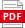 Annex 3 -Enterprise environmental-poli Architecture Principl	cy.pdfDocumentation included in the Order Form by virtue of Part B” Buyer Security Policy”The Big Rocks Cyber Plus Security Requirements;The Big Rocks Personal Security RequirementsThe Buyer Information Security Policy.REDACTED TEXT under FOIA Section 40, Personal InformationContract DetailsContract Reference:	CCZN22A16.Contract Title:	Provision	of	Big	Rocks	Technology Transformation PartnerContract Description:	This Procurement will establish the delivery Supplier Contract for the purchase of the Contracting Authority’s Big Rocks Technology Transformation Programme. These Services will allow the Contracting Authority’s Technology function to design, build, deliver and support the technology solutions required to deliver modernised, fit for purpose and value for money IT services.Contract Anticipated Potential Value: this	£24,000,000should set out the total potential value of the ContractEstimated 6 month charges:	£3,907,116.13Commencement Date: this should be the date of the	07/08/2023last signature on Section E of this Order FormBuyer detailsBuyer organisation nameUK Health Security AgencySupplier detailsSupplier nameThe supplier organisation name, as it appears in the Framework AgreementAccenture (UK) LimitedSupplier addressSupplier’s registered addressREDACTED TEXT under FOIA Section 40, Personal InformationSupplier representative nameThe name of the Supplier point of contact for this OrderREDACTED TEXT under FOIA Section 40, Personal InformationSupplier representative contact detailsEmail and telephone contact details of the supplier’s representative. This must include an email for the purpose of Clause 50.6 of the Contract.REDACTED TEXT under FOIA Section 40, Personal InformationOrder reference number or the Supplier’s Catalogue Service Offer Reference NumberA unique number provided by the supplier at the time of the Further Competition Procedure. Please provide the order reference number, this will be used in management information provided by suppliers to assist CCS with framework management. If a Direct Award, please refer to the Supplier’s Catalogue Service Offer Reference Number.N/AGuarantor detailsGuidance Note: Where the additional clause in respect of the guarantee has been selected to apply to this Contract under Part C of this Order Form, include details of the Guarantor immediately below.Guarantor Company NameThe guarantor organisation nameFramework Lot under which this Order is being placedTick one box below as applicable (unless a cross-Lot Further Competition where the buyer is procuring technology strategy & Services Design in ad also selected then this Order Form and corresponding Call-Off Terms shaor Direct Award, which case, tick Lot 1 also dition to Lots 2, 3 and/or 5. Where Lot 1 is ll apply and the Buyer is not required tocomplete the Lot 1 Order Form.1.	TECHNOLOGY STRATEGY & SERVICES DESIGN☐2.	TRANSITION & TRANSFORMATION☒3.  OPERATIONAL SERVICESa: End User Services☐b: Operational Management☐c: Technical Management☐d: Application and Data Management☐5.  SERVICE INTEGRATION AND MANAGEMENT☐LotMaximum Term (including Initial Term and Extension Period) – Months (Years)236 (3)Minimum Notice Period for exercise of Termination Without Cause(Calendar days)30 DaysGovernance ScheduleTick as applicablePart A – Short Form Governance Schedule☒Part B – Long Form Governance Schedule☐Change Control ScheduleTick as applicablePart A – Short Form Change Control Schedule☒Part B – Long Form Change Control Schedule☐Additional SchedulesTick as applicableS1: Implementation Plan☐S2: Testing Procedures☐S3: Security Requirements (either Part A or Part B)Part A ☐ or Part B ☐S4: Staff Transfer☐S5: Benchmarking☐S6: Business Continuity and Disaster Recovery☐S7: Continuous Improvement☐S8: Guarantee☐S9: MOD Terms☐Additional ClausesTick as applicableC1: Relevant Convictions☐C2: Security Measures☐C3: Collaboration Agreement☐Alternative ClausesTick as applicableScots Law☐Northern Ireland Law☐Joint Controller Clauses☐SFIA Levels (Development and Implementation)Daily Rate - UK based resources (£ exc. VAT)Daily Rate - Outside UK based resources (£ exc. VAT)1REDACTED TEXT under FOIA Section 43 Commercial InterestsREDACTED TEXT under FOIA Section 43 Commercial Interests2REDACTED TEXT under FOIA Section 43 Commercial InterestsREDACTED TEXT under FOIA Section 43 Commercial Interests3REDACTED TEXT under FOIA Section 43 Commercial InterestsREDACTED TEXT under FOIA Section 43 Commercial Interests4REDACTED TEXT under FOIA Section 43 Commercial InterestsREDACTED TEXT under FOIA Section 43 Commercial Interests5REDACTED TEXT under FOIA Section 43 Commercial InterestsREDACTED TEXT under FOIA Section 43 Commercial Interests6REDACTED TEXT under FOIA Section 43 Commercial InterestsREDACTED TEXT under FOIA Section 43 Commercial Interests7REDACTED TEXT under FOIA Section 43 Commercial InterestsREDACTED TEXT under FOIA Section 43 Commercial InterestsKey Supplier PersonnelKey Role(s)DurationREDACTED TEXT under FOIA Section 40, Personal InformationREDACTED TEXT under FOIA Section 40, Personal InformationContract PeriodREDACTED TEXT under FOIA Section 40, Personal InformationREDACTED TEXT under FOIA Section 40, Personal Information[Contract Period or insert alternative timescale][Contract Period or insert alternative timescale]Key Sub- contractor name and address (if not the same as the registered office)Registered office and company numberRelated product/Service descriptionKey Sub-contract price expressed as a percentage of total projected Charges over the Contract PeriodKey role in delivery of the ServicesN/AN/AN/AN/AN/ASoftwareSupplier (if an Affiliate of the Supplier)PurposeNumber of LicencesRestrictionsNumber of CopiesType (COTS or Non-COTS)Term/ ExpiryThird Party SoftwareSupplierPurposeNumber of LicencesRestrictionsNumber of CopiesType (COTS or Non-COTS)Term/ ExpiryEntityCredit Rating (long term)(Rating of Supplier at commencement date)Credit Rating ThresholdAccentureDunn & Bradstreet: REDACTED TEXT under FOIA Section 43 Commercial InterestsDunn & Bradstreet: REDACTED TEXT under FOIA Section 43 Commercial InterestsOperational BoardOperational BoardBuyer Members for the Operational BoardIncluding, but not limited to: Programme Director Programme Lead Commercial LeadSupplier Members for the Operational BoardREDACTED TEXT under FOIA Section 40, Personal InformationFrequency of the Operational BoardMonthlyLocation of the Operational BoardTeams meeting (or alterative location as agreed in advance between the participants)DescriptionDetailsIdentity of Controller for each Category of Personal DataThe Buyer is Controller and the Supplier is Processor.The Parties acknowledge that in accordance with Clause 34.2 to 34.15 and for the purposes of the Data Protection Legislation, the Buyer is the Controller and the Supplier is the Processor.On the basis of the nature of activities likely to be required to be undertaken by the Supplier, the Parties shall discuss and agree the details in each applicable Statement of Work.Duration of the processingDuration of the Contract, including any extensions to it.Nature and purposes of the processingThe Supplier is being appointed as a Technology Transformation Partner for the UKHSA Technology Transformation Programme (known as ‘Big Rocks’).The Programme is comprised of four initiatives, for which Personal Data will be processed as follows:1. Cloud Optimisation and Operations: this is expected to involve the processing of Personal Data and confidential patient information collected and processed by UKHSA in fulfilment of its public health remit from the UK government to meet the core aims of this initiative; these aims include, but are not limited to, creating, developing and maintaining a central UKHSA cloud environment through the merger of existing cloudenvironments and moving data, information and systems from UKHSA on- premise data centres to the cloud;Application Programming Interface (API): this is expected to involve the processing of Personal Data and confidential patient information collected and processed by UKHSA in fulfilment of its public health remit from the UK government to meet the core aims of this initiative; these aims include, but are not limited to, developing UKHSA’s ability to exchange data and information both externally and across its distributed systems in a reliable, timely, repeatable, efficient and secure manner;Strategic Workplace Planning: this is expected to involve the processing of Personal Data on UKHSA staff and contractors working in Data, Digital and Technology (‘DDaT’) roles collected and processed by UKHSA in fulfilment of its public health remit from the UK government to meet the core aims of this initiative; these aims include, but are not limited to, creating a long-term, permanent, diverse and sustainable UKHSA DDaT workforce;Knowledge Management: the core aims of this initiative include, but are not limited to, creating a central knowledge management capability to improve knowledge capture, access, sharing and updates; this initiative is not expected to involve the processing of Personal Data or confidential patient information.Type of Personal DataThe types of Personal Data processed by the Supplier for the four Technology Transformation Programme initiatives will include, but not be limited to, the following information relating to identified or identifiable natural persons (‘Data Subjects’):Cloud Optimisation and Operations: name, address, date of birth, gender, location data, NHS number, and special category data including information about health, race, ethnic origin and sex life;Application Programming Interface (API): name, address, date of birth, gender, location data, NHS number, and special category data including information about health, race, ethnic origin and sex life;Strategic Workforce Planning: name, email address, job title, employment records, and special category data including information about health, race and ethnic origin;Knowledge Management: no processing of Personal Data is expected.Categories of Data SubjectThe categories of Data Subject for which Personal Data will be processed by the Supplier for the four Technology Transformation Programme initiatives will include, but not be limited to, the following:Cloud Optimisation and Operations: members of the public, patients, service users, health and social care staff;Application Programming Interface (API): members of the public, patients, service users, health and social care staff;Strategic Workforce Planning: UKHSA staff including contractors working in DDaT roles;Knowledge Management: no processing of Personal Data is expected.Plan	for	return	and destruction of the data once the processing is complete UNLESS requirement under union or member state law to preserve that type of dataThe Buyer will be able to delete and / or make a copy of the Personal Data at any time.The Supplier will delete all Personal Data upon completion or termination of the Services.TitleContentFormatFrequencyPerformance/ Project Status ReportSummary of activities com- pletedOverview of open and closed actionsMS Word / MS ExcelWeeklyCharges ReportCharges associated with the activities completedForecast of the Charges as- sociated with future activitiesSpend against budgetMS ExcelMonthly